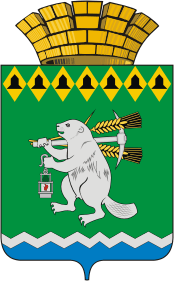 Администрация Артемовского городского округа ПОСТАНОВЛЕНИЕот  25.04.2016                                                                                              № 442-ПАО внесении изменений и дополнений в перечень муниципальных (государственных) услуг, которые являются необходимыми и обязательными для предоставления на территории Артемовского городского округа и подлежат переводу в электронный вид  В соответствии с Федеральным законом от 27.07.2010 № 210-ФЗ «Об организации предоставления государственных и муниципальных услуг», распоряжением Правительства Свердловской области от 22.07.2013 № 1021-РП «Об организации перевода государственных и муниципальных услуг в электронный вид», руководствуясь статьями 29.1 - 31 Устава Артемовского городского округа,ПОСТАНОВЛЯЮ:1. Внести изменения и дополнения в перечень муниципальных (государственных) услуг, которые являются необходимыми и обязательными для предоставления на территории Артемовского городского округа и подлежат переводу в электронный вид, утвержденный постановлением Администрации Артемовского городского округа от 26.03.2013 № 402-ПА, с изменениями и дополнениями, внесенными постановлениями Администрации Артемовского городского округа от 31.12.2013 № 1867-ПА, от 08.10.2014 № 1354-ПА, от 09.02.2015 № 197-ПА, от 16.07.2015 № 936-ПА, от 11.09.2015 № 1247-ПА, изложив его в следующей редакции (Приложение). 2. Постановление опубликовать в газете «Артемовский рабочий» и разместить на официальном сайте Артемовского городского округа в информационно - телекоммуникационной сети «Интернет».3. Контроль за исполнением постановления возложить на первого заместителя главы Администрации Артемовского городского округа Иванова А.С.Глава Администрации Артемовского городского округаТ.А. Позняк